MAŠNI NAMENI župnij PZD / od 4. novembra do 11. novembra 2018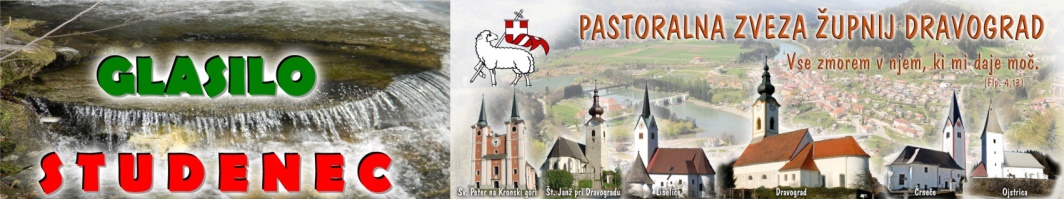        Zahvalna nedelja je praznik hvaležnosti, vendar ne le za letino in pridelke, ki jih je dala narava, ampak tudi za druge darove, kot so svoboda, dobrota, dom, vera, medsebojni odnosi ... Zahvala zajema vse naše življenje – vse, kar smo in kar imamo. Kristjani se zahvalimo Bogu Očetu za vse, kar nam je podarjeno, z nedeljskim bogoslužjem. Tako imamo navado, da za to nedeljo prinesemo pred oltar nekaj pridelkov s polj in sadovnjakov. Na zahvalni dan ne govorimo le o hrani, ki je bila za naše prednike (žal tudi danes za vse več družin) eksistenčno pomembna. Preveč pa pozabljamo na tople medčloveške odnose, ki najbolj štejejo in so edino pomembni. Služiti drug drugemu, pomagati drug drugemu, narediti nekaj dobrega za bližnjega, ne škoditi, če že ne morem pomagati … Ste se prepoznali v prejšnjih trditvah? Tako preproste so, ko jih preberemo. Kako pa nam jih uspe živeti v vsakdanjem življenju? Vsak zase to dobro ve.               4.11.2018                                       Številka 44 / 2018KAJ SO SVETNIKI BILI KAJ NISO BILI:Svetniki niso bili boječneži. Niso se umikali vrvežu sveta, da bi v samoti uživali ljubi mir. Samoto in mir so res ljubili, a zato, da so tam našli Boga, se z njim v molitvi pogovorili, potem pa okrepljeni iz razsvetljeni stopili v sredo življenja. Imeli so pogum živeti preprosto, skromno in ubogo, ko so mnogi okrog njih iskali srečo v razkošju, denarju in bogastvu. Imeli so pogum vračati hudo z dobrim, kletev z molitvijo, sovraštvo z blagoslovom, krivico z odpuščanjem. 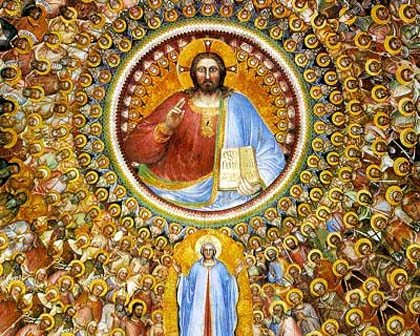 Ko je vse okrog njih jokalo in izgubljajo upanje, so pogumno in mirno gledali v bodočnost v veri, da vsa dogajanja vodi Bog in jih obrača ljudem v dobro. Niso bili slepi, da ne bi videli, koliko ljudi na svetu je lačnih in žejnih pravice. Imeli so pogum živeti pravico, delati za pravico, oznanjati pravico in moliti za pravico, vedoč, da pravice ne moreta prinesti na svet orožje in nasilje, temveč samo ljubezen. Niso odvračali oči od tujega trpljenja. Niso se izognili ranjencu na cesti, niso vili rok in vzdihovali, češ, nič se ne da narediti. Pogumno so zavihali rokave in naredili, kar se je dalo narediti. Med splošnim lovom za užitki in oboževanjem telesa so imeli pogum varovati srce čisto in dušo neomadeževano. Ni jih motilo javno mnenje, ki je tako življenje razglašalo za nazadnjaško. Imeli so pogum trpeti preganjanje zaradi pravice, biti zaradi vere imenovani nesodobni, zaradi poštenosti biti odrinjeni in zaradi Boga zapostavljeni. Imeli so pogum reči laži laž, grehu greh, nezvestobi nezvestoba, goljufiji goljufija, čeprav jih je zato oplazil marsikateri pomilovalen pogled. Niso vzdihovali in obupovali, niso klicali groma z neba na svoje nasprotnike. Vedeli so, da so na svetu pričevalci višjih vrednost, zato so bili veseli. Vztrajali so v zvestobi svoji vesti, bili luč sveta in sol zemlje, oznanjevalci Boga. Vedeli so, da ta nepopolni svet in to nepopolno življenje dobi šele v večnosti svoje dopolnilo. Bodi z a h v a l j e n, n a j s v e t l e j š i  med svetimi, da se moremo imenovati Bož ji otroci. Ko nas sprejmeš v neminljivo večnost, boš predrugačil tudi naše otroštvo. Poveličani v tebi te bomo slavili z vsemi svetimi, prežarjeni z novo svetlob o. Z a h v a l j e n  tudi za naše brate, ki se že odpočivajo v tebi, nam pa pomenijo luč, ki sveti k nam iz onstranstva. Berta Golob, Zahvala za Božji kruh MAŠNI NAMENI župnij PZD / od 4. novembra do 11. novembra 2018       Zahvalna nedelja je praznik hvaležnosti, vendar ne le za letino in pridelke, ki jih je dala narava, ampak tudi za druge darove, kot so svoboda, dobrota, dom, vera, medsebojni odnosi ... Zahvala zajema vse naše življenje – vse, kar smo in kar imamo. Kristjani se zahvalimo Bogu Očetu za vse, kar nam je podarjeno, z nedeljskim bogoslužjem. Tako imamo navado, da za to nedeljo prinesemo pred oltar nekaj pridelkov s polj in sadovnjakov. Na zahvalni dan ne govorimo le o hrani, ki je bila za naše prednike (žal tudi danes za vse več družin) eksistenčno pomembna. Preveč pa pozabljamo na tople medčloveške odnose, ki najbolj štejejo in so edino pomembni. Služiti drug drugemu, pomagati drug drugemu, narediti nekaj dobrega za bližnjega, ne škoditi, če že ne morem pomagati … Ste se prepoznali v prejšnjih trditvah? Tako preproste so, ko jih preberemo. Kako pa nam jih uspe živeti v vsakdanjem življenju? Vsak zase to dobro ve.               4.11.2018                                       Številka 44 / 2018KAJ SO SVETNIKI BILI KAJ NISO BILI:Svetniki niso bili boječneži. Niso se umikali vrvežu sveta, da bi v samoti uživali ljubi mir. Samoto in mir so res ljubili, a zato, da so tam našli Boga, se z njim v molitvi pogovorili, potem pa okrepljeni iz razsvetljeni stopili v sredo življenja. Imeli so pogum živeti preprosto, skromno in ubogo, ko so mnogi okrog njih iskali srečo v razkošju, denarju in bogastvu. Imeli so pogum vračati hudo z dobrim, kletev z molitvijo, sovraštvo z blagoslovom, krivico z odpuščanjem. Ko je vse okrog njih jokalo in izgubljajo upanje, so pogumno in mirno gledali v bodočnost v veri, da vsa dogajanja vodi Bog in jih obrača ljudem v dobro. Niso bili slepi, da ne bi videli, koliko ljudi na svetu je lačnih in žejnih pravice. Imeli so pogum živeti pravico, delati za pravico, oznanjati pravico in moliti za pravico, vedoč, da pravice ne moreta prinesti na svet orožje in nasilje, temveč samo ljubezen. Niso odvračali oči od tujega trpljenja. Niso se izognili ranjencu na cesti, niso vili rok in vzdihovali, češ, nič se ne da narediti. Pogumno so zavihali rokave in naredili, kar se je dalo narediti. Med splošnim lovom za užitki in oboževanjem telesa so imeli pogum varovati srce čisto in dušo neomadeževano. Ni jih motilo javno mnenje, ki je tako življenje razglašalo za nazadnjaško. Imeli so pogum trpeti preganjanje zaradi pravice, biti zaradi vere imenovani nesodobni, zaradi poštenosti biti odrinjeni in zaradi Boga zapostavljeni. Imeli so pogum reči laži laž, grehu greh, nezvestobi nezvestoba, goljufiji goljufija, čeprav jih je zato oplazil marsikateri pomilovalen pogled. Niso vzdihovali in obupovali, niso klicali groma z neba na svoje nasprotnike. Vedeli so, da so na svetu pričevalci višjih vrednost, zato so bili veseli. Vztrajali so v zvestobi svoji vesti, bili luč sveta in sol zemlje, oznanjevalci Boga. Vedeli so, da ta nepopolni svet in to nepopolno življenje dobi šele v večnosti svoje dopolnilo. Bodi z a h v a l j e n, n a j s v e t l e j š i  med svetimi, da se moremo imenovati Bož ji otroci. Ko nas sprejmeš v neminljivo večnost, boš predrugačil tudi naše otroštvo. Poveličani v tebi te bomo slavili z vsemi svetimi, prežarjeni z novo svetlob o. Z a h v a l j e n  tudi za naše brate, ki se že odpočivajo v tebi, nam pa pomenijo luč, ki sveti k nam iz onstranstva. Berta Golob, Zahvala za Božji kruh 31.NAVADNA nedelja4.novemberZahvalna nedelja  8.008.009.309.309.3011.00 11.00ŠT – zahvalna nedelja : † ALOJZIJA JEHART  Č – † IVAN ČREŠNIK in JULIJANA POŠEK  SO – zahvalna nedelja: † PIRNATOVE  in DOBROTNIKE CERKVESK – † ANIKA in VERONIKA KOGELNIK D –  ZA MLADE DRUŽINE L –  † starši, sestra in bratje BUDJA SL (Vič) – zahvalna nedelja:  † JERČIČ ANTON ter MARIJA in RUDOLF                                                        GRUBELNIK                                               † ANTON in MARIJA ter MIRKO KADIŠ     Ponedeljek5.november 7.0018.30Č – PO NAMENUSL (Vič) –  † IVAN PUŠPAN                Torek6. november Sv.Lenart, opat Duhovniški dnevi    Sreda7. november Duhovniški dnevi       Četrtek8. november 17.00 18.0018.30ŠP – † MARIJA VRHOVNIK – Peharjeva (Urbanovi)  seja ŽPS Šempeter Č – †  CVETKA PREGLAV – 5.obl.D – † TONI KALIŠNIK (Zofija Mager), srečanje biblične v DravograduPetek9. november      9.0017.0018.0018.30 DSČ – PO NAMENU  (Igor)L – † SREBOTNIKOVIČ – mama MARIJA in EPŠEKOVID – † DUŠAN PRAPERTNIK  - 30.dan (Erika)Sobota10.november11.0018.00 L – † IVAN KERT (družina Hreščak)D – večerna nedeljska maša: † ZOFIJA KROTMAJER  (druž.Leva)   32.NAVADNA nedelja11.november8.008.009.309.3011.00 11.00ŠP – † PAVEL REČNIK   Č – † VINKO RAPUC (pevci)   ŠT – † MARTA in FRANC ŠKRABEC       † FRANČIŠKA BART - rD –  † DANICA MIKUŽ  L –  Martinova nedelja: † MARIJA ,BOGOMIR in PAVEL KNEZ                  (obisk faranov iz Potoč in somaševanje) O – † FRANC POROČNIK                                                      31.NAVADNA nedelja4.novemberZahvalna nedelja  8.008.009.309.309.3011.00 11.00ŠT – zahvalna nedelja : † ALOJZIJA JEHART  Č – † IVAN ČREŠNIK in JULIJANA POŠEK  SO – zahvalna nedelja: † PIRNATOVE  in DOBROTNIKE CERKVESK – † ANIKA in VERONIKA KOGELNIK D –  ZA MLADE DRUŽINE L –  † starši, sestra in bratje BUDJA SL (Vič) – zahvalna nedelja:  † JERČIČ ANTON ter MARIJA in RUDOLF                                                        GRUBELNIK                                               † ANTON in MARIJA ter MIRKO KADIŠ     Ponedeljek5.november 7.0018.30Č – PO NAMENUSL (Vič) –  † IVAN PUŠPAN                Torek6. november Sv.Lenart, opat Duhovniški dnevi    Sreda7. november Duhovniški dnevi       Četrtek8. november17.0018.00 18.30ŠP – † MARIJA VRHOVNIK – Peharjeva (Urbanovi)  seja ŽPS Šempeter Č – † CVETKA PREGLAV – 5.obl.D – † TONI KALIŠNIK (Zofija Mager), srečanje biblične v DravograduPetek9. november      9.0017.0018.0018.30 DSČ – PO NAMENU  -mašuje g. IgorL – † SREBOTNIKOVIČ – mama MARIJA in EPŠEKOVID – † DUŠAN PRAPERTNIK  - 30.dan (Erika)Sobota10.november11.0018.00 L – † IVAN KERT (družina Hreščak)D – večerna nedeljska maša: † ZOFIJA KROTMAJER  (druž.Leva)   32.NAVADNA nedelja11.novemberMartinova nedelja8.008.009.309.3011.00 11.00ŠP – † PAVEL REČNIK   Č – † VINKO RAPUC (pevci)   ŠT – † MARTA in FRANC ŠKRABEC       † FRANČIŠKA BART - rD –  † DANICA MIKUŽ  L –  Martinova nedelja: † MARIJA ,BOGOMIR in PAVEL KNEZ                  (obisk faranov iz Potoč in somaševanje) O – † FRANC POROČNIK                                                  